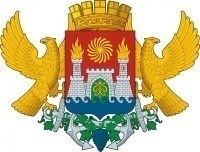 Республика ДагестанАДМИНИСТРАЦИЯ г.МАХАЧКАЛЫМУНИЦИПАЛЬНОЕ БЮДЖЕТНОЕ  ДОШКОЛЬНОЕ  ОБРАЗОВАТЕЛЬНОЕ УЧРЕЖДЕНИЕ «ЦЕНТР РАЗВИТИЯ РЕБЕНКА - ДЕТСКИЙ САД №70 «ТОПОЛЕК»  ул.  Магомедтагирова 161                                                                                           тел:  63-75-85                                                                                            от   ________________					                  	№ ________  ПРИКАЗ«о зачислении детей в МБДОУ «ЦРР-Д/с №70» на 2018-2019 учебный год»В соответствии с Федеральным законом от 29.12.2012 №273-ФЗ «Об образовании в Российской Федерации», приказом Минобрнауки от 08.04.2014 №293 «Об утверждении Порядка приема на обучение по образовательным программам дошкольного образования», уставом и правилами приема в МБДОУ «ЦРР-Д/с №70», на основании заявлений родителей (законных представителей), договора об образовании по образовательным программам дошкольного образования ПРИКАЗЫВАЮ:Зачислить в МБДОУ «ЦРР-Д/с №70» воспитанников (список прилагается).Основание: Направление ГУОКонтроль за исполнением настоящего приказа оставляю за собой.Заведующая МБДОУ «ЦРР-Д\С №70»                                              Темирханова Э.З.Приложение к приказу о зачислении№ФИО ребенка(не указывать)Дата рождения(не указывать)№ направлениявозрастная категория№группы1\\\\\\\\\\\\\\\\\\\\\\\\\\\\\\\\\\\\\\\\\\\\\\\\15512-31 младшая  группа2\\\\\\\\\\\\\\\\\\\\\\\\\\\\\\\\\\\\\\\\\\\\\\\\4182-31 младшая  группа3\\\\\\\\\\\\\\\\\\\\\\\\\\\\\\\\\\\\\\\\\\\\\\\\30552-31 младшая  группа4\\\\\\\\\\\\\\\\\\\\\\\\\\\\\\\\\\\\\\\\\\\\\\\\33472-31 младшая  группа5\\\\\\\\\\\\\\\\\\\\\\\\\\\\\\\\\\\\\\\\\\\\\\\\3842-31 младшая  группа6\\\\\\\\\\\\\\\\\\\\\\\\\\\\\\\\\\\\\\\\\\\\\\\\322-31 младшая  группа7\\\\\\\\\\\\\\\\\\\\\\\\\\\\\\\\\\\\\\\\\\\\\\\\18002-31 младшая  группа8\\\\\\\\\\\\\\\\\\\\\\\\\\\\\\\\\\\\\\\\\\\\\\\\1232-31 младшая  группа9\\\\\\\\\\\\\\\\\\\\\\\\\\\\\\\\\\\\\\\\\\\\\\\\4172-31 младшая  группа10\\\\\\\\\\\\\\\\\\\\\\\\\\\\\\\\\\\\\\\\\\\\\\\\712-31 младшая  группа11\\\\\\\\\\\\\\\\\\\\\\\\\\\\\\\\\\\\\\\\\\\\\\\\3762-31 младшая  группа12\\\\\\\\\\\\\\\\\\\\\\\\\\\\\\\\\\\\\\\\\\\\\\\\18052-31 младшая  группа13\\\\\\\\\\\\\\\\\\\\\\\\\\\\\\\\\\\\\\\\\\\\\\\\5002-31 младшая  группа14\\\\\\\\\\\\\\\\\\\\\\\\\\\\\\\\\\\\\\\\\\\\\\\\4542-31 младшая  группа15\\\\\\\\\\\\\\\\\\\\\\\\\\\\\\\\\\\\\\\\\\\\\\\\7483-42 младшая группа «А»16\\\\\\\\\\\\\\\\\\\\\\\\\\\\\\\\\\\\\\\\\\\\\\\\19303-42 младшая группа «А»17\\\\\\\\\\\\\\\\\\\\\\\\\\\\\\\\\\\\\\\\\\\\\\\\4183-42 младшая группа «А»18\\\\\\\\\\\\\\\\\\\\\\\\\\\\\\\\\\\\\\\\\\\\\\\\5923-42 младшая группа «А»19\\\\\\\\\\\\\\\\\\\\\\\\\\\\\\\\\\\\\\\\\\\\\\\\31423-42 младшая группа «А»20\\\\\\\\\\\\\\\\\\\\\\\\\\\\\\\\\\\\\\\\\\\\\\\\3213-42 младшая группа «А»21\\\\\\\\\\\\\\\\\\\\\\\\\\\\\\\\\\\\\\\\\\\\\\\\6523-42 младшая группа «А»22\\\\\\\\\\\\\\\\\\\\\\\\\\\\\\\\\\\\\\\\\\\\\\\\20103-42 младшая группа «А»23\\\\\\\\\\\\\\\\\\\\\\\\\\\\\\\\\\\\\\\\\\\\\\\\1313-42 младшая группа «А»24\\\\\\\\\\\\\\\\\\\\\\\\\\\\\\\\\\\\\\\\\\\\\\\\15823-42 младшая группа «А»25\\\\\\\\\\\\\\\\\\\\\\\\\\\\\\\\\\\\\\\\\\\\\\\\17863-42 младшая группа «А»26\\\\\\\\\\\\\\\\\\\\\\\\\\\\\\\\\\\\\\\\\\\\\\\\6823-42 младшая группа «А»27\\\\\\\\\\\\\\\\\\\\\\\\\\\\\\\\\\\\\\\\\\\\\\\\6273-42 младшая группа «А»28\\\\\\\\\\\\\\\\\\\\\\\\\\\\\\\\\\\\\\\\\\\\\\\\15623-42 младшая группа «А»29\\\\\\\\\\\\\\\\\\\\\\\\\\\\\\\\\\\\\\\\\\\\\\\\16183-42 младшая группа «А»30\\\\\\\\\\\\\\\\\\\\\\\\\\\\\\\\\\\\\\\\\\\\\\\\15263-42 младшая группа «А»31\\\\\\\\\\\\\\\\\\\\\\\\\\\\\\\\\\\\\\\\\\\\\\\\20503-42 младшая группа «А»32\\\\\\\\\\\\\\\\\\\\\\\\\\\\\\\\\\\\\\\\\\\\\\\\3683-42 младшая группа «А»33\\\\\\\\\\\\\\\\\\\\\\\\\\\\\\\\\\\\\\\\\\\\\\\\3173-42 младшая группа «А»34\\\\\\\\\\\\\\\\\\\\\\\\\\\\\\\\\\\\\\\\\\\\\\\\4273-42 младшая группа «А»35\\\\\\\\\\\\\\\\\\\\\\\\\\\\\\\\\\\\\\\\\\\\\\\\19003-42 младшая группа «А»36\\\\\\\\\\\\\\\\\\\\\\\\\\\\\\\\\\\\\\\\\\\\\\\\15533-42 младшая группа «А»37\\\\\\\\\\\\\\\\\\\\\\\\\\\\\\\\\\\\\\\\\\\\\\\\35443-42 младшая группа «А»38\\\\\\\\\\\\\\\\\\\\\\\\\\\\\\\\\\\\\\\\\\\\\\\\733-42 младшая группа «Б»39\\\\\\\\\\\\\\\\\\\\\\\\\\\\\\\\\\\\\\\\\\\\\\\\383-42 младшая группа «Б»40\\\\\\\\\\\\\\\\\\\\\\\\\\\\\\\\\\\\\\\\\\\\\\\\18073-42 младшая группа «Б»41\\\\\\\\\\\\\\\\\\\\\\\\\\\\\\\\\\\\\\\\\\\\\\\\7213-42 младшая группа «Б»42\\\\\\\\\\\\\\\\\\\\\\\\\\\\\\\\\\\\\\\\\\\\\\\\393-42 младшая группа «Б»43\\\\\\\\\\\\\\\\\\\\\\\\\\\\\\\\\\\\\\\\\\\\\\\\17993-42 младшая группа «Б»44\\\\\\\\\\\\\\\\\\\\\\\\\\\\\\\\\\\\\\\\\\\\\\\\703-42 младшая группа «Б»45\\\\\\\\\\\\\\\\\\\\\\\\\\\\\\\\\\\\\\\\\\\\\\\\2443-42 младшая группа «Б»46\\\\\\\\\\\\\\\\\\\\\\\\\\\\\\\\\\\\\\\\\\\\\\\\533-42 младшая группа «Б»47\\\\\\\\\\\\\\\\\\\\\\\\\\\\\\\\\\\\\\\\\\\\\\\\4063-42 младшая группа «Б»48\\\\\\\\\\\\\\\\\\\\\\\\\\\\\\\\\\\\\\\\\\\\\\\\133-42 младшая группа «Б»49\\\\\\\\\\\\\\\\\\\\\\\\\\\\\\\\\\\\\\\\\\\\\\\\19253-42 младшая группа «Б»50\\\\\\\\\\\\\\\\\\\\\\\\\\\\\\\\\\\\\\\\\\\\\\\\5333-42 младшая группа «Б»51\\\\\\\\\\\\\\\\\\\\\\\\\\\\\\\\\\\\\\\\\\\\\\\\18013-42 младшая группа «Б»52\\\\\\\\\\\\\\\\\\\\\\\\\\\\\\\\\\\\\\\\\\\\\\\\18553-42 младшая группа «Б»53\\\\\\\\\\\\\\\\\\\\\\\\\\\\\\\\\\\\\\\\\\\\\\\\503-42 младшая группа «Б»54\\\\\\\\\\\\\\\\\\\\\\\\\\\\\\\\\\\\\\\\\\\\\\\\7283-42 младшая группа «Б»55\\\\\\\\\\\\\\\\\\\\\\\\\\\\\\\\\\\\\\\\\\\\\\\\703-42 младшая группа «Б»56\\\\\\\\\\\\\\\\\\\\\\\\\\\\\\\\\\\\\\\\\\\\\\\\15643-42 младшая группа «Б»57\\\\\\\\\\\\\\\\\\\\\\\\\\\\\\\\\\\\\\\\\\\\\\\\4153-42 младшая группа «Б»58\\\\\\\\\\\\\\\\\\\\\\\\\\\\\\\\\\\\\\\\\\\\\\\\14343-42 младшая группа «Б»59\\\\\\\\\\\\\\\\\\\\\\\\\\\\\\\\\\\\\\\\\\\\\\\\7933-42 младшая группа «Б»60\\\\\\\\\\\\\\\\\\\\\\\\\\\\\\\\\\\\\\\\\\\\\\\\33924-5средняя группа «А»61\\\\\\\\\\\\\\\\\\\\\\\\\\\\\\\\\\\\\\\\\\\\\\\\4014-5средняя группа «А»62\\\\\\\\\\\\\\\\\\\\\\\\\\\\\\\\\\\\\\\\\\\\\\\\6204-5средняя группа «А»63\\\\\\\\\\\\\\\\\\\\\\\\\\\\\\\\\\\\\\\\\\\\\\\\5664-5средняя группа «А»64\\\\\\\\\\\\\\\\\\\\\\\\\\\\\\\\\\\\\\\\\\\\\\\\8874-5средняя группа «А»65\\\\\\\\\\\\\\\\\\\\\\\\\\\\\\\\\\\\\\\\\\\\\\\\35054-5средняя группа «А»66\\\\\\\\\\\\\\\\\\\\\\\\\\\\\\\\\\\\\\\\\\\\\\\\2244-5средняя группа «Б»67\\\\\\\\\\\\\\\\\\\\\\\\\\\\\\\\\\\\\\\\\\\\\\\\3815-6старшая группа «Б»68\\\\\\\\\\\\\\\\\\\\\\\\\\\\\\\\\\\\\\\\\\\\\\\\6425-6старшая группа «Б»69\\\\\\\\\\\\\\\\\\\\\\\\\\\\\\\\\\\\\\\\\\\\\\\\6375-6старшая группа «Б»70\\\\\\\\\\\\\\\\\\\\\\\\\\\\\\\\\\\\\\\\\\\\\\\\5135-6старшая группа «Б»